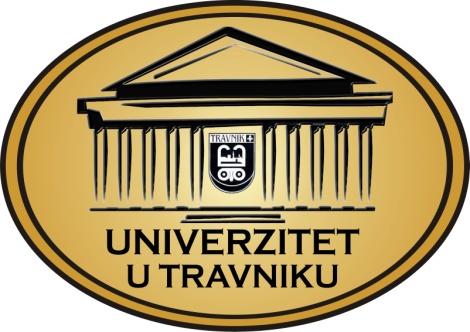 KALENDAR aktivnosti organizacije i realizacije studijskih programa na Univerzitetu u Travniku  u akademskoj 2019./2020. godini KALENDAR aktivnosti organizacije i realizacije studijskih programa usvojen je na sjednici Senata održanoj 29.8.2019. godine.REKTOR  __________________prof. dr. Rasim DacićNAZIV AKTIVNOSTIBROJ NEDJELJADATUMTRAJANJE AKADEMSKE GODINE5201.10.2019. – 30.09.2020.ZIMSKI SEMESTAR2201.10.2019. - 01.03.2020. Nastavne i ispitne aktivnosti(15 +1) 1601.10.2019.- 16.01.2020.Dopunska nastava i popravni ispiti417.01.2020. – 17.02.2020.Ovjera i upis ljetnog semstra (i zimski odmor )218.02.2020. – 28.02.2020.LJETNI SEMESTAR3001.03.2020. – 30.09.2020.Nastavne i ispitne aktivnosti(15 + 1) 1602.03.2020. – 16.06.2020.Dopunska nastava, ljetni popravni ispitni rok i aktivnosti iz nastavnog procesa517.06.2020. – 21.07.2020.Ljetni odmor522.07.2020. – 26.08.2020.Dopunska nastava i jesenji ispitni rok302.09.2020. - 22.09.2020.Ovjera i upis zimskog semestra123.09.2020. –30.09.2020.ZAVRŠETAK AKADEMSKE GODINE30.09.2020.Napomena: Obzirom na specifičnost studija, organizacione jedinice mogu odstupiti od planiranih datuma.Nastava trećeg ciklusa studija na organizacionim jedinicama Univerziteta u Travniku može započeti najkasnije do kraja zimskog semestra.Napomena: Obzirom na specifičnost studija, organizacione jedinice mogu odstupiti od planiranih datuma.Nastava trećeg ciklusa studija na organizacionim jedinicama Univerziteta u Travniku može započeti najkasnije do kraja zimskog semestra.Napomena: Obzirom na specifičnost studija, organizacione jedinice mogu odstupiti od planiranih datuma.Nastava trećeg ciklusa studija na organizacionim jedinicama Univerziteta u Travniku može započeti najkasnije do kraja zimskog semestra.